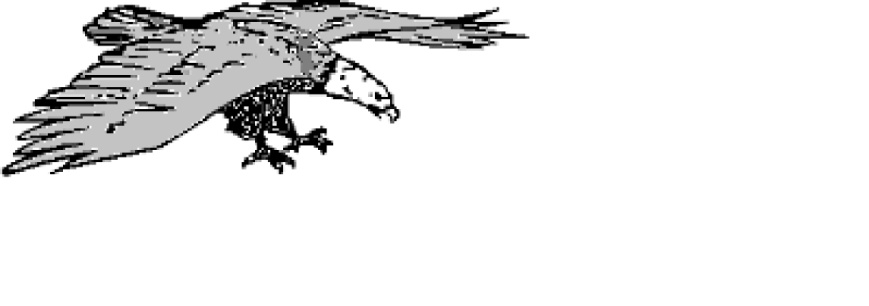 wE ARE AN EQUAL OPPORTUNITY EMPLOYERThank you for completing this application form and for your interest in employment with our company. Any forthcoming offer of employment will be subject to satisfactory reference checks and a pre-employmentdrug screening in accordance with state a federal law.Are you at least 18 years of age?     YES      NOIf hired, can you provide written evidence you are authorized to work in the U.S.?     YES      NO wE ARE AN EQUAL OPPORTUNITY EMPLOYERThank you for completing this application form and for your interest in employment with our company. Any forthcoming offer of employment will be subject to satisfactory reference checks and a pre-employmentdrug screening in accordance with state a federal law.Are you at least 18 years of age?     YES      NOIf hired, can you provide written evidence you are authorized to work in the U.S.?     YES      NO wE ARE AN EQUAL OPPORTUNITY EMPLOYERThank you for completing this application form and for your interest in employment with our company. Any forthcoming offer of employment will be subject to satisfactory reference checks and a pre-employmentdrug screening in accordance with state a federal law.Are you at least 18 years of age?     YES      NOIf hired, can you provide written evidence you are authorized to work in the U.S.?     YES      NO wE ARE AN EQUAL OPPORTUNITY EMPLOYERThank you for completing this application form and for your interest in employment with our company. Any forthcoming offer of employment will be subject to satisfactory reference checks and a pre-employmentdrug screening in accordance with state a federal law.Are you at least 18 years of age?     YES      NOIf hired, can you provide written evidence you are authorized to work in the U.S.?     YES      NO wE ARE AN EQUAL OPPORTUNITY EMPLOYERThank you for completing this application form and for your interest in employment with our company. Any forthcoming offer of employment will be subject to satisfactory reference checks and a pre-employmentdrug screening in accordance with state a federal law.Are you at least 18 years of age?     YES      NOIf hired, can you provide written evidence you are authorized to work in the U.S.?     YES      NO wE ARE AN EQUAL OPPORTUNITY EMPLOYERThank you for completing this application form and for your interest in employment with our company. Any forthcoming offer of employment will be subject to satisfactory reference checks and a pre-employmentdrug screening in accordance with state a federal law.Are you at least 18 years of age?     YES      NOIf hired, can you provide written evidence you are authorized to work in the U.S.?     YES      NO wE ARE AN EQUAL OPPORTUNITY EMPLOYERThank you for completing this application form and for your interest in employment with our company. Any forthcoming offer of employment will be subject to satisfactory reference checks and a pre-employmentdrug screening in accordance with state a federal law.Are you at least 18 years of age?     YES      NOIf hired, can you provide written evidence you are authorized to work in the U.S.?     YES      NO wE ARE AN EQUAL OPPORTUNITY EMPLOYERThank you for completing this application form and for your interest in employment with our company. Any forthcoming offer of employment will be subject to satisfactory reference checks and a pre-employmentdrug screening in accordance with state a federal law.Are you at least 18 years of age?     YES      NOIf hired, can you provide written evidence you are authorized to work in the U.S.?     YES      NO wE ARE AN EQUAL OPPORTUNITY EMPLOYERThank you for completing this application form and for your interest in employment with our company. Any forthcoming offer of employment will be subject to satisfactory reference checks and a pre-employmentdrug screening in accordance with state a federal law.Are you at least 18 years of age?     YES      NOIf hired, can you provide written evidence you are authorized to work in the U.S.?     YES      NO wE ARE AN EQUAL OPPORTUNITY EMPLOYERThank you for completing this application form and for your interest in employment with our company. Any forthcoming offer of employment will be subject to satisfactory reference checks and a pre-employmentdrug screening in accordance with state a federal law.Are you at least 18 years of age?     YES      NOIf hired, can you provide written evidence you are authorized to work in the U.S.?     YES      NO PERSONALPERSONALPERSONALPERSONALPERSONALPERSONALPERSONALPERSONALPERSONALPERSONALLast Name                                           First                                            MiddleLast Name                                           First                                            MiddleLast Name                                           First                                            MiddleLast Name                                           First                                            MiddleLast Name                                           First                                            MiddleLast Name                                           First                                            MiddleLast Name                                           First                                            MiddleLast Name                                           First                                            MiddleLast Name                                           First                                            MiddleLast Name                                           First                                            MiddleStreet AddressStreet AddressStreet AddressStreet AddressStreet AddressStreet AddressDateDateDateDateCity:City:City:City:State:State:State:ZIP Code:ZIP Code:ZIP Code:Home PhoneHome PhoneHome PhoneHome PhoneCell PhoneCell PhoneCell PhoneCell PhoneCell PhoneCell PhonePosition DesiredPosition DesiredSalary DesiredSalary DesiredShift DesiredShift DesiredShift DesiredDate AvailableDate AvailableDate AvailableSource of ReferralSource of ReferralSource of ReferralSource of ReferralSource of ReferralSource of ReferralSource of ReferralSource of ReferralSource of ReferralSource of Referralemergency contactemergency contactemergency contactemergency contactemergency contactemergency contactemergency contactemergency contactemergency contactemergency contactContact NameContact NameContact NameContact NameRelationshipRelationshipRelationshipRelationshipRelationshipRelationshipDay PhoneDay PhoneDay PhoneDay PhoneEvening PhoneEvening PhoneEvening PhoneEvening PhoneEvening PhoneEvening PhoneeducationeducationeducationeducationeducationeducationeducationeducationeducationeducationSchoolName and LocationName and LocationCourse of StudyCourse of Study# of Years Completed# of Years Completed# of Years CompletedDid You Graduate?DegreeDiplomaDegreeDiplomaHighCollegeOtherEMPLOYMENT EXPERIENCEEMPLOYMENT EXPERIENCEEMPLOYMENT EXPERIENCEEmployer                                                              Phone #Phone #AddressSupervisorSupervisorJob TitleDates of EmploymentDates of EmploymentJob TitleFromToWork PerformedWork PerformedHourly Rate / SalaryHourly Rate / SalaryWork PerformedStartingFinalWork PerformedReason for LeavingReason for LeavingReason for LeavingEmployer                                                              Phone #Phone #AddressSupervisorSupervisorJob TitleDates of EmploymentDates of EmploymentJob TitleFromToWork PerformedWork PerformedHourly Rate / SalaryHourly Rate / SalaryWork PerformedStartingFinalWork PerformedReason for LeavingReason for LeavingReason for LeavingEmployerPhone #Phone #AddressSupervisorSupervisorJob TitleDates of EmploymentDates of EmploymentJob TitleFromToWork PerformedWork PerformedHourly Rate / SalaryHourly Rate / SalaryWork PerformedStartingFinalWork PerformedReason for LeavingReason for LeavingReason for LeavingSPECIAL SKILLS AND QUALIFIATIONSSPECIAL SKILLS AND QUALIFIATIONSSPECIAL SKILLS AND QUALIFIATIONSSPECIAL SKILLS AND QUALIFIATIONSSPECIAL SKILLS AND QUALIFIATIONSSPECIAL SKILLS AND QUALIFIATIONSSummarize special skills, qualifications, licenses, professional, business or civic experiences that you think would especially qualify you for employment. Summarize special skills, qualifications, licenses, professional, business or civic experiences that you think would especially qualify you for employment. Summarize special skills, qualifications, licenses, professional, business or civic experiences that you think would especially qualify you for employment. Summarize special skills, qualifications, licenses, professional, business or civic experiences that you think would especially qualify you for employment. Summarize special skills, qualifications, licenses, professional, business or civic experiences that you think would especially qualify you for employment. Summarize special skills, qualifications, licenses, professional, business or civic experiences that you think would especially qualify you for employment. REFERENCES (other than relatives)REFERENCES (other than relatives)REFERENCES (other than relatives)REFERENCES (other than relatives)REFERENCES (other than relatives)REFERENCES (other than relatives)NameAddressAddressPhone #OccupationYears Knownapplicant’s statementapplicant’s statementapplicant’s statementapplicant’s statementapplicant’s statementapplicant’s statementI understand employment will be subject to my submitting documentary proof of my identity and eligibility to legally work in the United States.I understand, if employed, I will be an “employee-at-will”, meaning that both the Company and I can terminate my employment at any time, for any reason consistent with applicable state and federal law.I understand this application is not a contract of employment.I understand the Company may thoroughly investigate my work and personal history and verify all data given on this application, on related papers, and in interviews. I authorize all individuals, schools, and employers named therein, except my current employer, if so noted, to provide any information requested about me, and release all parties involved from any and all liability arising out of the release of this information.I certify I am under no contractual obligations that would preclude me from working for the Company.I further certify all the statements herein are true and understand that any falsifications, misleading information or material omissions may result in refusal of employment, or if hired may result in termination of employment. I understand employment will be subject to my submitting documentary proof of my identity and eligibility to legally work in the United States.I understand, if employed, I will be an “employee-at-will”, meaning that both the Company and I can terminate my employment at any time, for any reason consistent with applicable state and federal law.I understand this application is not a contract of employment.I understand the Company may thoroughly investigate my work and personal history and verify all data given on this application, on related papers, and in interviews. I authorize all individuals, schools, and employers named therein, except my current employer, if so noted, to provide any information requested about me, and release all parties involved from any and all liability arising out of the release of this information.I certify I am under no contractual obligations that would preclude me from working for the Company.I further certify all the statements herein are true and understand that any falsifications, misleading information or material omissions may result in refusal of employment, or if hired may result in termination of employment. I understand employment will be subject to my submitting documentary proof of my identity and eligibility to legally work in the United States.I understand, if employed, I will be an “employee-at-will”, meaning that both the Company and I can terminate my employment at any time, for any reason consistent with applicable state and federal law.I understand this application is not a contract of employment.I understand the Company may thoroughly investigate my work and personal history and verify all data given on this application, on related papers, and in interviews. I authorize all individuals, schools, and employers named therein, except my current employer, if so noted, to provide any information requested about me, and release all parties involved from any and all liability arising out of the release of this information.I certify I am under no contractual obligations that would preclude me from working for the Company.I further certify all the statements herein are true and understand that any falsifications, misleading information or material omissions may result in refusal of employment, or if hired may result in termination of employment. I understand employment will be subject to my submitting documentary proof of my identity and eligibility to legally work in the United States.I understand, if employed, I will be an “employee-at-will”, meaning that both the Company and I can terminate my employment at any time, for any reason consistent with applicable state and federal law.I understand this application is not a contract of employment.I understand the Company may thoroughly investigate my work and personal history and verify all data given on this application, on related papers, and in interviews. I authorize all individuals, schools, and employers named therein, except my current employer, if so noted, to provide any information requested about me, and release all parties involved from any and all liability arising out of the release of this information.I certify I am under no contractual obligations that would preclude me from working for the Company.I further certify all the statements herein are true and understand that any falsifications, misleading information or material omissions may result in refusal of employment, or if hired may result in termination of employment. I understand employment will be subject to my submitting documentary proof of my identity and eligibility to legally work in the United States.I understand, if employed, I will be an “employee-at-will”, meaning that both the Company and I can terminate my employment at any time, for any reason consistent with applicable state and federal law.I understand this application is not a contract of employment.I understand the Company may thoroughly investigate my work and personal history and verify all data given on this application, on related papers, and in interviews. I authorize all individuals, schools, and employers named therein, except my current employer, if so noted, to provide any information requested about me, and release all parties involved from any and all liability arising out of the release of this information.I certify I am under no contractual obligations that would preclude me from working for the Company.I further certify all the statements herein are true and understand that any falsifications, misleading information or material omissions may result in refusal of employment, or if hired may result in termination of employment. I understand employment will be subject to my submitting documentary proof of my identity and eligibility to legally work in the United States.I understand, if employed, I will be an “employee-at-will”, meaning that both the Company and I can terminate my employment at any time, for any reason consistent with applicable state and federal law.I understand this application is not a contract of employment.I understand the Company may thoroughly investigate my work and personal history and verify all data given on this application, on related papers, and in interviews. I authorize all individuals, schools, and employers named therein, except my current employer, if so noted, to provide any information requested about me, and release all parties involved from any and all liability arising out of the release of this information.I certify I am under no contractual obligations that would preclude me from working for the Company.I further certify all the statements herein are true and understand that any falsifications, misleading information or material omissions may result in refusal of employment, or if hired may result in termination of employment. SignatureSignatureSignatureSignatureSignatureSignatureNameNameDateDateDateDate